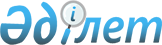 О внесении изменений и дополнений в приказ Министра иностранных дел Республики Казахстан от 23 мая 2013 года № 08-1-1-1/201 "Об утверждении Инструкции по определению функций и полномочий Почетных (нештатных) консулов Республики Казахстан"Приказ и.о. Министра иностранных дел Республики Казахстан от 19 августа 2022 года № 11-1-4/428. Зарегистрирован в Министерстве юстиции Республики Казахстан 24 августа 2022 года № 29253
      ПРИКАЗЫВАЮ:
      1. Внести в приказ Министра иностранных дел Республики Казахстан от 23 мая 2013 года №08-1-1-1/201 "Об утверждении Инструкции по определению функций и полномочий Почетных (нештатных) консулов Республики Казахстан" (зарегистрирован в Реестре государственной регистрации нормативных правовых актов за № 8508) следующие изменения и дополнения:
      преамбулу изложить в следующей редакции:
      "В соответствии с пунктом 95 Консульского устава Республики Казахстан, утвержденного Указом Президента Республики Казахстан от 25 апреля 2016 года № 240, и подпунктом 129) пункта 15 Положения о Министерстве иностранных дел Республики Казахстан, утвержденного постановлением Правительства Республики Казахстан от 28 октября 2004 года № 1118, ПРИКАЗЫВАЮ:";
      в Инструкции по определению функций и полномочий Почетных (нештатных) консулов Республики Казахстан, утвержденной указанным приказом:
      заголовок главы 1 изложить в следующей редакции:
      "Глава 1. Общие положения";
      заголовок главы 2 изложить в следующей редакции:
      "Глава 2. Функции и полномочия Почетного консула";
      пункт 12 изложить в следующей редакции:
      "12. Почетный консул до 31 декабря каждого года представляет в загранучреждение Республики Казахстан в государстве пребывания, а при его отсутствии - в Министерство иностранных дел Республики Казахстан, отчет о своей консульской деятельности в истекшем году.
      В годовом отчете, составленном на государственном или русском языке, излагаются сведения о деятельности Почетного консула в отношении временно находящихся и постоянно проживающих в консульском округе граждан Республики Казахстан, организаций и фирм с казахстанским участием, экипажей морских и воздушных судов Республики Казахстан, посетивших консульский округ, информация об осуществленных консульских действиях, о новых законодательных актах государства пребывания, относящихся к консульской деятельности, реализации имиджевых проектов, а также об основных событиях в торговой, экономической и культурной жизни консульского округа.";
      заголовок главы 3 изложить в следующей редакции:
      "Глава 3. Назначение и прекращение деятельности Почетного консула";
      пункт 23 изложить в следующей редакции:
      "23. Почетный консул назначается с согласия государства пребывания и освобождается от обязанностей Министром иностранных дел Республики Казахстан или лицом, исполняющим его обязанности на основании предложения загранучреждения Республики Казахстан.
      Почетный консул назначается сроком на пять лет с возможностью дальнейшего продления своих функций.
      Согласование вопросов, связанных с назначением Почетного консула, с государством пребывания осуществляется по дипломатическим каналам.";
      дополнить пунктом 25-1 следующего содержания:
      "25-1. Загранучреждение Республики Казахстан не позднее чем за два месяца до истечения срока консульского патента Почетного консула направляет в Министерство иностранных дел Республики Казахстан письмо о необходимости продления полномочий и функций Почетного консула.";
      2. Департаменту консульской службы Министерства иностранных дел Республики Казахстан в установленном законодательством порядке обеспечить:
      1) государственную регистрацию настоящего приказа в Министерстве юстиции Республики Казахстан;
      2) размещение настоящего приказа на официальном интернет-ресурсе Министерства иностранных дел Республики Казахстан;
      3) в течение десяти рабочих дней после государственной регистрации настоящего приказа в Министерстве юстиции Республики Казахстан представление в Департамент юридической службы Министерства иностранных дел Республики Казахстан сведений об исполнении мероприятий, предусмотренных подпунктами 1) и 2) настоящего пункта.
      3. Контроль за исполнением настоящего приказа возложить на курирующего заместителя Министра иностранных дел Республики Казахстан.
      4. Настоящий приказ вводится в действие по истечении десяти календарных дней после дня его первого официального опубликования.
					© 2012. РГП на ПХВ «Институт законодательства и правовой информации Республики Казахстан» Министерства юстиции Республики Казахстан
				
      Исполняющийобязанностей Министра 

А. Рахметуллин
